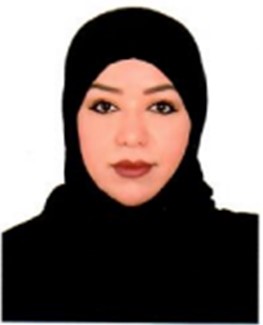 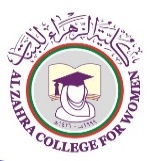                CURRICULUM VITAEPART 1: PERSONAL INFORMATION	Name: Laila Saif Hamed  Al HarthyZCW ID: 159Contact Information: Al Zahra College for Women. P.O. Box (3565), PostalCode (111), Madinat Al Irfan / Sultanate of OmanGSM: +968-93992821Email Laila_alharthy@zcw.edu.om	Current Position: Managerial & Financial Sciences Dept.			Lecturer 	Area of Specialization                                    Business AdministrationGoogle Scholar Citation Page: ResearchGate Page: PART 2: EDUCATION & EMPLOYMENT INFORMATION2.1. EDUCATIONMBA.         Master Business Administration, Al Zahra College for women, Dec 2019  B.A            Bachelor of Science in Finance and Banking, Al Zahra College for women, Dec 2016. 2.2. EMPLOYMENT INFORMATION1. June 2021- present: A lecturer in Managerial and Financial Science Dept, Al Zahra college for woman, Oman.2. Jan 2020-May 2021: Head of Student Affairs Dept, Al Zahra College for women, Oman3. Oct 2018-Dec 2019: Head of support and student Activities Dept, Al Zahra College for women, Oman4. April 2016-Sept 2018: Assistant Head of Support and Activities Dept, Al Zahra College for women, Oman5. Sept 2008-April 2016: Training and Guidance Specialist, Student Affairs Dept, Al Zahra College for women, Oman6. Oct 2006-Sept 2008: Executive Coordinator Dean’s Office, Al Zahra College for women, Oman7. July 1997-Sept2006: Loan Officer in Retail Banking Dept, Bank Dhofar, Head Office, Ruwi, Oman8. May1995-July1995: Industry Surveyor, Ministry of Commerce and Industry, Ruwi, Oman2.3. AREAS OF INTEREST1. Finance and Banking2. Management Science3. Organization CulturePART 3: SCHOLARLY ACHIEVEMENTS3.1. SCHOLARLY WORK3.1.1. REFEREED JOURNAL ARTICLES1. Al-Harthy, L. S. H. ., Jalagat, Jr., R., & Sayari, K. (2022). Determinants of bank profitability during oil price decline: Evidence from selected banks in Oman. International Journal of Research in Business and Social Science (2147- 4478), 10(8), 200–217. https://doi.org/10.20525/ijrbs.v10i8.15193.1.2. BOOKS AND REFEREED BOOK CHAPTERS3.1.3. REFEREED CONFERENCE PROCEEDINGS. 4.1.4. INVITATIONS TO SPEAK IN PROFESSIONAL MEETINGS3.1.5. INTERNAL RESEARCH GRANT 3.2. PERSONAL PROFESSIONAL DEVELOPMENT IN SHOLARSHIP	3.2.1. CONFERENCE PARTICIPATION WITH PAPER PRESENTATION	3.2.2. CONFERENCE ATTENDANCE	3.2.3. NON-REFEREED CONFERENCE PROCEEDINGS